УКРАЇНАПОЧАЇВСЬКА  МІСЬКА  РАДАВИКОНАВЧИЙ КОМІТЕТР І Ш Е Н Н Явід      серпня  2018 року                                                           № проект    Про затвердження висновку опікунської ради про доцільність призначення гр. Зорич Антоніни Антонівни опікуном над гр. Зорич Ольгою Пилипівною  Розглянувши заяву  жительки м. Почаїв вул. Дружби, 25 гр. Зорич Антоніни Антонівни, яка просить призначити її опікуном над  рідною сестрою її чоловіка – Зорич Ольгою Пилипівною,18.02.1963р.н, інвалідом  другої  групи , яка з дитинства страждає психічним захворюванням, потребує стороннього догляду та проживає за однією адресою, враховуючи  протокол опікунської ради  від 30.07.2018 року № 5 , висновок опікунської ради від 30.07.2018 року, відповідно до підпункту 4 пункту «б» частини 1 статті 34 Закону України «Про місцеве самоврядування в Україні», виконавчий комітет міської  ради                                                      В и р і ш и в:1. Затвердити висновок опікунської ради від 30.07.2018 року «Про доцільність призначення гр. Зорич Антоніни Антонівни  опікуном над рідною сестрою її чоловіка – Зорич Ольгою Пилипівною, 18.02.1963 р.н., інвалідом дитинства другої групи» (додаток 1). 2. Контроль за виконанням даного рішення покласти на голову ради по опіці та піклуванню Лівар Н.М. Лівар Н.М.Бондар Г.В.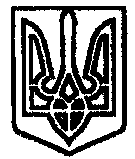 